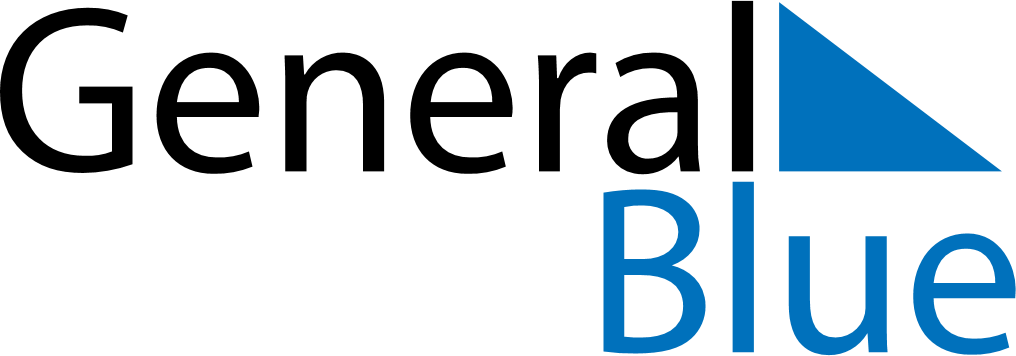 June 2024June 2024June 2024June 2024June 2024June 2024June 2024Vaehaekyroe, Ostrobothnia, FinlandVaehaekyroe, Ostrobothnia, FinlandVaehaekyroe, Ostrobothnia, FinlandVaehaekyroe, Ostrobothnia, FinlandVaehaekyroe, Ostrobothnia, FinlandVaehaekyroe, Ostrobothnia, FinlandVaehaekyroe, Ostrobothnia, FinlandSundayMondayMondayTuesdayWednesdayThursdayFridaySaturday1Sunrise: 3:43 AMSunset: 11:15 PMDaylight: 19 hours and 31 minutes.23345678Sunrise: 3:41 AMSunset: 11:17 PMDaylight: 19 hours and 35 minutes.Sunrise: 3:39 AMSunset: 11:19 PMDaylight: 19 hours and 40 minutes.Sunrise: 3:39 AMSunset: 11:19 PMDaylight: 19 hours and 40 minutes.Sunrise: 3:37 AMSunset: 11:22 PMDaylight: 19 hours and 44 minutes.Sunrise: 3:36 AMSunset: 11:24 PMDaylight: 19 hours and 48 minutes.Sunrise: 3:34 AMSunset: 11:26 PMDaylight: 19 hours and 51 minutes.Sunrise: 3:32 AMSunset: 11:28 PMDaylight: 19 hours and 55 minutes.Sunrise: 3:31 AMSunset: 11:30 PMDaylight: 19 hours and 58 minutes.910101112131415Sunrise: 3:29 AMSunset: 11:31 PMDaylight: 20 hours and 1 minute.Sunrise: 3:28 AMSunset: 11:33 PMDaylight: 20 hours and 4 minutes.Sunrise: 3:28 AMSunset: 11:33 PMDaylight: 20 hours and 4 minutes.Sunrise: 3:27 AMSunset: 11:35 PMDaylight: 20 hours and 7 minutes.Sunrise: 3:26 AMSunset: 11:36 PMDaylight: 20 hours and 10 minutes.Sunrise: 3:25 AMSunset: 11:37 PMDaylight: 20 hours and 12 minutes.Sunrise: 3:24 AMSunset: 11:39 PMDaylight: 20 hours and 14 minutes.Sunrise: 3:24 AMSunset: 11:40 PMDaylight: 20 hours and 16 minutes.1617171819202122Sunrise: 3:23 AMSunset: 11:41 PMDaylight: 20 hours and 17 minutes.Sunrise: 3:23 AMSunset: 11:41 PMDaylight: 20 hours and 18 minutes.Sunrise: 3:23 AMSunset: 11:41 PMDaylight: 20 hours and 18 minutes.Sunrise: 3:22 AMSunset: 11:42 PMDaylight: 20 hours and 19 minutes.Sunrise: 3:22 AMSunset: 11:43 PMDaylight: 20 hours and 20 minutes.Sunrise: 3:22 AMSunset: 11:43 PMDaylight: 20 hours and 20 minutes.Sunrise: 3:22 AMSunset: 11:43 PMDaylight: 20 hours and 20 minutes.Sunrise: 3:23 AMSunset: 11:43 PMDaylight: 20 hours and 20 minutes.2324242526272829Sunrise: 3:23 AMSunset: 11:43 PMDaylight: 20 hours and 20 minutes.Sunrise: 3:24 AMSunset: 11:43 PMDaylight: 20 hours and 19 minutes.Sunrise: 3:24 AMSunset: 11:43 PMDaylight: 20 hours and 19 minutes.Sunrise: 3:25 AMSunset: 11:43 PMDaylight: 20 hours and 18 minutes.Sunrise: 3:25 AMSunset: 11:43 PMDaylight: 20 hours and 17 minutes.Sunrise: 3:26 AMSunset: 11:42 PMDaylight: 20 hours and 15 minutes.Sunrise: 3:27 AMSunset: 11:41 PMDaylight: 20 hours and 13 minutes.Sunrise: 3:29 AMSunset: 11:40 PMDaylight: 20 hours and 11 minutes.30Sunrise: 3:30 AMSunset: 11:40 PMDaylight: 20 hours and 9 minutes.